1.1. Описание услуги1.1. Описание услуги1.1. Описание услуги1.1. Описание услуги1.1. Описание услуги1.1. Описание услуги1.1. Описание услугиВ рамках ИТ-услуги осуществляется комплекс работ, позволяющий обеспечить в объеме реализованных бизнес-процессов стабильное функционирование интеграционной шины АО «Концерн Росэнергоатом» в установленной период доступности, а также своевременную поддержку пользователей данной системы.В рамках ИТ-услуги осуществляется комплекс работ, позволяющий обеспечить в объеме реализованных бизнес-процессов стабильное функционирование интеграционной шины АО «Концерн Росэнергоатом» в установленной период доступности, а также своевременную поддержку пользователей данной системы.В рамках ИТ-услуги осуществляется комплекс работ, позволяющий обеспечить в объеме реализованных бизнес-процессов стабильное функционирование интеграционной шины АО «Концерн Росэнергоатом» в установленной период доступности, а также своевременную поддержку пользователей данной системы.В рамках ИТ-услуги осуществляется комплекс работ, позволяющий обеспечить в объеме реализованных бизнес-процессов стабильное функционирование интеграционной шины АО «Концерн Росэнергоатом» в установленной период доступности, а также своевременную поддержку пользователей данной системы.В рамках ИТ-услуги осуществляется комплекс работ, позволяющий обеспечить в объеме реализованных бизнес-процессов стабильное функционирование интеграционной шины АО «Концерн Росэнергоатом» в установленной период доступности, а также своевременную поддержку пользователей данной системы.В рамках ИТ-услуги осуществляется комплекс работ, позволяющий обеспечить в объеме реализованных бизнес-процессов стабильное функционирование интеграционной шины АО «Концерн Росэнергоатом» в установленной период доступности, а также своевременную поддержку пользователей данной системы.В рамках ИТ-услуги осуществляется комплекс работ, позволяющий обеспечить в объеме реализованных бизнес-процессов стабильное функционирование интеграционной шины АО «Концерн Росэнергоатом» в установленной период доступности, а также своевременную поддержку пользователей данной системы.1.2. Способ подключения к ИТ-системе (если необходимо и в зависимости от технической возможности организации)1.2. Способ подключения к ИТ-системе (если необходимо и в зависимости от технической возможности организации)1.2. Способ подключения к ИТ-системе (если необходимо и в зависимости от технической возможности организации)1.2. Способ подключения к ИТ-системе (если необходимо и в зависимости от технической возможности организации)1.2. Способ подключения к ИТ-системе (если необходимо и в зависимости от технической возможности организации)1.2. Способ подключения к ИТ-системе (если необходимо и в зависимости от технической возможности организации)1.2. Способ подключения к ИТ-системе (если необходимо и в зависимости от технической возможности организации)1.3. Группа корпоративных бизнес-процессов / сценариев, поддерживаемых в рамках услуги   1.3. Группа корпоративных бизнес-процессов / сценариев, поддерживаемых в рамках услуги   1.3. Группа корпоративных бизнес-процессов / сценариев, поддерживаемых в рамках услуги   1.3. Группа корпоративных бизнес-процессов / сценариев, поддерживаемых в рамках услуги   1.3. Группа корпоративных бизнес-процессов / сценариев, поддерживаемых в рамках услуги   1.3. Группа корпоративных бизнес-процессов / сценариев, поддерживаемых в рамках услуги   1.3. Группа корпоративных бизнес-процессов / сценариев, поддерживаемых в рамках услуги   1.4. Интеграция с корпоративными ИТ-системами1.4. Интеграция с корпоративными ИТ-системами1.4. Интеграция с корпоративными ИТ-системами1.4. Интеграция с корпоративными ИТ-системами1.4. Интеграция с корпоративными ИТ-системами1.4. Интеграция с корпоративными ИТ-системами1.4. Интеграция с корпоративными ИТ-системамиИТ-системаГруппа процессовГруппа процессовГруппа процессовГруппа процессовГруппа процессов ИС РЦК- Передача платежных поручений;
- Передача валютных платежных поручений;
- Передача статусов платежных поручений;
- Передача данных для формирования прогноза ликвидности;
- Передача банковских выписок;
- Передача реквизитов финансового договора;- Передача платежных поручений;
- Передача валютных платежных поручений;
- Передача статусов платежных поручений;
- Передача данных для формирования прогноза ликвидности;
- Передача банковских выписок;
- Передача реквизитов финансового договора;- Передача платежных поручений;
- Передача валютных платежных поручений;
- Передача статусов платежных поручений;
- Передача данных для формирования прогноза ликвидности;
- Передача банковских выписок;
- Передача реквизитов финансового договора;- Передача платежных поручений;
- Передача валютных платежных поручений;
- Передача статусов платежных поручений;
- Передача данных для формирования прогноза ликвидности;
- Передача банковских выписок;
- Передача реквизитов финансового договора;- Передача платежных поручений;
- Передача валютных платежных поручений;
- Передача статусов платежных поручений;
- Передача данных для формирования прогноза ликвидности;
- Передача банковских выписок;
- Передача реквизитов финансового договора; ЕОС Закупки- Передача заявки на закупку;
- Передача договора / дополнительного соглашения;
- Передача запроса статуса возможности/удаления заявки на закупку.- Передача заявки на закупку;
- Передача договора / дополнительного соглашения;
- Передача запроса статуса возможности/удаления заявки на закупку.- Передача заявки на закупку;
- Передача договора / дополнительного соглашения;
- Передача запроса статуса возможности/удаления заявки на закупку.- Передача заявки на закупку;
- Передача договора / дополнительного соглашения;
- Передача запроса статуса возможности/удаления заявки на закупку.- Передача заявки на закупку;
- Передача договора / дополнительного соглашения;
- Передача запроса статуса возможности/удаления заявки на закупку. КХД- Передача ключевых показателей ремонтов;- Передача ключевых показателей ремонтов;- Передача ключевых показателей ремонтов;- Передача ключевых показателей ремонтов;- Передача ключевых показателей ремонтов;ЕОС ДО- Передача скан-образов платежных документов;
- Передача документов на выгрузку из ЕОСДО;- Передача скан-образов платежных документов;
- Передача документов на выгрузку из ЕОСДО;- Передача скан-образов платежных документов;
- Передача документов на выгрузку из ЕОСДО;- Передача скан-образов платежных документов;
- Передача документов на выгрузку из ЕОСДО;- Передача скан-образов платежных документов;
- Передача документов на выгрузку из ЕОСДО;ИАСУП- Передача персональных даннных;
- Передача должностей;
- Передача орг.структуры;
- Передача МВЗ;
- Передача СПП-элементов;
 - Передача внутренних заказов;
 - Передача бухгалтерских проводок;- Передача персональных даннных;
- Передача должностей;
- Передача орг.структуры;
- Передача МВЗ;
- Передача СПП-элементов;
 - Передача внутренних заказов;
 - Передача бухгалтерских проводок;- Передача персональных даннных;
- Передача должностей;
- Передача орг.структуры;
- Передача МВЗ;
- Передача СПП-элементов;
 - Передача внутренних заказов;
 - Передача бухгалтерских проводок;- Передача персональных даннных;
- Передача должностей;
- Передача орг.структуры;
- Передача МВЗ;
- Передача СПП-элементов;
 - Передача внутренних заказов;
 - Передача бухгалтерских проводок;- Передача персональных даннных;
- Передача должностей;
- Передача орг.структуры;
- Передача МВЗ;
- Передача СПП-элементов;
 - Передача внутренних заказов;
 - Передача бухгалтерских проводок;ЕОС НСИ- Передача записей справочника «Контрагенты» ЕОС НСИ; - Передача записей справочника «Материально-технические ресурсы» ЕОС НСИ; - Передача справочника «ЕПС».- Передача записей справочника «Контрагенты» ЕОС НСИ; - Передача записей справочника «Материально-технические ресурсы» ЕОС НСИ; - Передача справочника «ЕПС».- Передача записей справочника «Контрагенты» ЕОС НСИ; - Передача записей справочника «Материально-технические ресурсы» ЕОС НСИ; - Передача справочника «ЕПС».- Передача записей справочника «Контрагенты» ЕОС НСИ; - Передача записей справочника «Материально-технические ресурсы» ЕОС НСИ; - Передача справочника «ЕПС».- Передача записей справочника «Контрагенты» ЕОС НСИ; - Передача записей справочника «Материально-технические ресурсы» ЕОС НСИ; - Передача справочника «ЕПС».ЕОС Качество- Передача поручений- Передача отчетов о расследовании- Передача несоответствий- Передача поручений- Передача отчетов о расследовании- Передача несоответствий- Передача поручений- Передача отчетов о расследовании- Передача несоответствий- Передача поручений- Передача отчетов о расследовании- Передача несоответствий- Передача поручений- Передача отчетов о расследовании- Передача несоответствий1.5. Интеграция с внешними ИТ-системами1.5. Интеграция с внешними ИТ-системами1.5. Интеграция с внешними ИТ-системами1.5. Интеграция с внешними ИТ-системами1.5. Интеграция с внешними ИТ-системами1.5. Интеграция с внешними ИТ-системами1.5. Интеграция с внешними ИТ-системамиИТ-системаГруппа процессовГруппа процессовГруппа процессовГруппа процессовГруппа процессовФНС - Передача запроса с ИНН/КПП и датой фактуры. - Передача запроса с ИНН/КПП и датой фактуры. - Передача запроса с ИНН/КПП и датой фактуры. - Передача запроса с ИНН/КПП и датой фактуры. - Передача запроса с ИНН/КПП и датой фактуры.КСБ - Передача платежных поручений;
 - Передача валютных платежных поручений;
 - Передача статусов платежных поручений;
 - Передача данных для формирования прогноза ликвидности;
 - Передача банковских выписок;
 - Передача реквизитов финансового договора;
 - Передача контрактов;
- Передача справочника банков;
- Передача справочника Контрагентов. - Передача платежных поручений;
 - Передача валютных платежных поручений;
 - Передача статусов платежных поручений;
 - Передача данных для формирования прогноза ликвидности;
 - Передача банковских выписок;
 - Передача реквизитов финансового договора;
 - Передача контрактов;
- Передача справочника банков;
- Передача справочника Контрагентов. - Передача платежных поручений;
 - Передача валютных платежных поручений;
 - Передача статусов платежных поручений;
 - Передача данных для формирования прогноза ликвидности;
 - Передача банковских выписок;
 - Передача реквизитов финансового договора;
 - Передача контрактов;
- Передача справочника банков;
- Передача справочника Контрагентов. - Передача платежных поручений;
 - Передача валютных платежных поручений;
 - Передача статусов платежных поручений;
 - Передача данных для формирования прогноза ликвидности;
 - Передача банковских выписок;
 - Передача реквизитов финансового договора;
 - Передача контрактов;
- Передача справочника банков;
- Передача справочника Контрагентов. - Передача платежных поручений;
 - Передача валютных платежных поручений;
 - Передача статусов платежных поручений;
 - Передача данных для формирования прогноза ликвидности;
 - Передача банковских выписок;
 - Передача реквизитов финансового договора;
 - Передача контрактов;
- Передача справочника банков;
- Передача справочника Контрагентов.CE1 Бал АЭС - Передача персональных данных сотрудников. - Передача персональных данных сотрудников. - Передача персональных данных сотрудников. - Передача персональных данных сотрудников. - Передача персональных данных сотрудников.CE1 Нов АЭС - Передача персональных данных сотрудников. - Передача персональных данных сотрудников. - Передача персональных данных сотрудников. - Передача персональных данных сотрудников. - Передача персональных данных сотрудников.CE1 Вол АЭС - Передача персональных данных сотрудников. - Передача персональных данных сотрудников. - Передача персональных данных сотрудников. - Передача персональных данных сотрудников. - Передача персональных данных сотрудников.CE2Ora ЦА - Передача платежных данных;
 - Передача Банковской выписки;
 - Передача контрактов;
 - Передача статусов документов;
 - Передача инвентаризационных карточек;
 - Передача инвойсов;
 - Передача номенклатуры;
 - Передача ППФ;
 - Передача остатков материалов;
 - Передача справочника банков;
 - Передача справочника Контрагентов;
 - Передача справочника рассчетных счетов;
 - Передача справочника рассчетных счетов;
 - Передача справочника типов контрагентов;
 - Передача справочника ОПФ;
 - Передача справочника Индастриал;
 - Передача спр;авочника Городов;
 - Передача справочника Стран;
 - Передача справочника Районов;
 - Передача справочника Регионов;
 - Передача справочника номенклатурных групп. - Передача платежных данных;
 - Передача Банковской выписки;
 - Передача контрактов;
 - Передача статусов документов;
 - Передача инвентаризационных карточек;
 - Передача инвойсов;
 - Передача номенклатуры;
 - Передача ППФ;
 - Передача остатков материалов;
 - Передача справочника банков;
 - Передача справочника Контрагентов;
 - Передача справочника рассчетных счетов;
 - Передача справочника рассчетных счетов;
 - Передача справочника типов контрагентов;
 - Передача справочника ОПФ;
 - Передача справочника Индастриал;
 - Передача спр;авочника Городов;
 - Передача справочника Стран;
 - Передача справочника Районов;
 - Передача справочника Регионов;
 - Передача справочника номенклатурных групп. - Передача платежных данных;
 - Передача Банковской выписки;
 - Передача контрактов;
 - Передача статусов документов;
 - Передача инвентаризационных карточек;
 - Передача инвойсов;
 - Передача номенклатуры;
 - Передача ППФ;
 - Передача остатков материалов;
 - Передача справочника банков;
 - Передача справочника Контрагентов;
 - Передача справочника рассчетных счетов;
 - Передача справочника рассчетных счетов;
 - Передача справочника типов контрагентов;
 - Передача справочника ОПФ;
 - Передача справочника Индастриал;
 - Передача спр;авочника Городов;
 - Передача справочника Стран;
 - Передача справочника Районов;
 - Передача справочника Регионов;
 - Передача справочника номенклатурных групп. - Передача платежных данных;
 - Передача Банковской выписки;
 - Передача контрактов;
 - Передача статусов документов;
 - Передача инвентаризационных карточек;
 - Передача инвойсов;
 - Передача номенклатуры;
 - Передача ППФ;
 - Передача остатков материалов;
 - Передача справочника банков;
 - Передача справочника Контрагентов;
 - Передача справочника рассчетных счетов;
 - Передача справочника рассчетных счетов;
 - Передача справочника типов контрагентов;
 - Передача справочника ОПФ;
 - Передача справочника Индастриал;
 - Передача спр;авочника Городов;
 - Передача справочника Стран;
 - Передача справочника Районов;
 - Передача справочника Регионов;
 - Передача справочника номенклатурных групп. - Передача платежных данных;
 - Передача Банковской выписки;
 - Передача контрактов;
 - Передача статусов документов;
 - Передача инвентаризационных карточек;
 - Передача инвойсов;
 - Передача номенклатуры;
 - Передача ППФ;
 - Передача остатков материалов;
 - Передача справочника банков;
 - Передача справочника Контрагентов;
 - Передача справочника рассчетных счетов;
 - Передача справочника рассчетных счетов;
 - Передача справочника типов контрагентов;
 - Передача справочника ОПФ;
 - Передача справочника Индастриал;
 - Передача спр;авочника Городов;
 - Передача справочника Стран;
 - Передача справочника Районов;
 - Передача справочника Регионов;
 - Передача справочника номенклатурных групп.Документум Бал АЭС - Передача idGroup;
 - Передача Номера Заказа. - Передача idGroup;
 - Передача Номера Заказа. - Передача idGroup;
 - Передача Номера Заказа. - Передача idGroup;
 - Передача Номера Заказа. - Передача idGroup;
 - Передача Номера Заказа.Документум ЦА - Передача СПП. - Передача СПП. - Передача СПП. - Передача СПП. - Передача СПП.УНСИ РЭА - Передача персональных данных сотрудников. - Передача персональных данных сотрудников. - Передача персональных данных сотрудников. - Передача персональных данных сотрудников. - Передача персональных данных сотрудников.ЕТВЕБ - Передача персональных данных сотрудников. - Передача персональных данных сотрудников. - Передача персональных данных сотрудников. - Передача персональных данных сотрудников. - Передача персональных данных сотрудников.САС Карана - GKMonitor;
 - Передача справочника Контрагентов;
 - Передача договоров ОРЭМ. - GKMonitor;
 - Передача справочника Контрагентов;
 - Передача договоров ОРЭМ. - GKMonitor;
 - Передача справочника Контрагентов;
 - Передача договоров ОРЭМ. - GKMonitor;
 - Передача справочника Контрагентов;
 - Передача договоров ОРЭМ. - GKMonitor;
 - Передача справочника Контрагентов;
 - Передача договоров ОРЭМ.Документум Бал АЭС - Передача idGroup;
 - Передача Номера Заказа. - Передача idGroup;
 - Передача Номера Заказа. - Передача idGroup;
 - Передача Номера Заказа. - Передача idGroup;
 - Передача Номера Заказа. - Передача idGroup;
 - Передача Номера Заказа.Документум ЦА - Передача СПП;
 - Передача справочника сотрудников;
 - Передача справочника ОргСтруктуры;
 - Передача справочника Контрагентов. - Передача СПП;
 - Передача справочника сотрудников;
 - Передача справочника ОргСтруктуры;
 - Передача справочника Контрагентов. - Передача СПП;
 - Передача справочника сотрудников;
 - Передача справочника ОргСтруктуры;
 - Передача справочника Контрагентов. - Передача СПП;
 - Передача справочника сотрудников;
 - Передача справочника ОргСтруктуры;
 - Передача справочника Контрагентов. - Передача СПП;
 - Передача справочника сотрудников;
 - Передача справочника ОргСтруктуры;
 - Передача справочника Контрагентов.ИППК - Передача персональных данных сотрудников;
 - Передача запросов. - Передача персональных данных сотрудников;
 - Передача запросов. - Передача персональных данных сотрудников;
 - Передача запросов. - Передача персональных данных сотрудников;
 - Передача запросов. - Передача персональных данных сотрудников;
 - Передача запросов.АП Ленинградской АЭС - Передача персональных данных сотрудников. - Передача персональных данных сотрудников. - Передача персональных данных сотрудников. - Передача персональных данных сотрудников. - Передача персональных данных сотрудников.УТР Бал АЭС - Передача персональных данных сотрудников;
 - Передача телефонного справочника;
 - Передача данных ЗКД;
 - Передача данных по трудовым договрам;
 - Передача данных по сеансам мониторинга;
 - Передача персональных данных;
 - Передача данных по вознаграждениям и взысканиям;
 - Передача прочих данных. - Передача персональных данных сотрудников;
 - Передача телефонного справочника;
 - Передача данных ЗКД;
 - Передача данных по трудовым договрам;
 - Передача данных по сеансам мониторинга;
 - Передача персональных данных;
 - Передача данных по вознаграждениям и взысканиям;
 - Передача прочих данных. - Передача персональных данных сотрудников;
 - Передача телефонного справочника;
 - Передача данных ЗКД;
 - Передача данных по трудовым договрам;
 - Передача данных по сеансам мониторинга;
 - Передача персональных данных;
 - Передача данных по вознаграждениям и взысканиям;
 - Передача прочих данных. - Передача персональных данных сотрудников;
 - Передача телефонного справочника;
 - Передача данных ЗКД;
 - Передача данных по трудовым договрам;
 - Передача данных по сеансам мониторинга;
 - Передача персональных данных;
 - Передача данных по вознаграждениям и взысканиям;
 - Передача прочих данных. - Передача персональных данных сотрудников;
 - Передача телефонного справочника;
 - Передача данных ЗКД;
 - Передача данных по трудовым договрам;
 - Передача данных по сеансам мониторинга;
 - Передача персональных данных;
 - Передача данных по вознаграждениям и взысканиям;
 - Передача прочих данных.Кадры2 Смоленской АЭС - Передача персональных данных сотрудников. - Передача персональных данных сотрудников. - Передача персональных данных сотрудников. - Передача персональных данных сотрудников. - Передача персональных данных сотрудников.CE2Ora Вол АЭС - Передача банковской выписки; - Передача контрактов; - Передача статусов документов; - Передача инвентаризационных карточек; - Передача инвойсов; - Передача кап объектов; - Передача номенклатуры; - Передача платежных данных; - Передача ППФ; - Передача справочника банков; - Передача справочника Контрагентов; - Передача справочника расчетных счетов; - Передача справочника типов контрагентов; - Передача справочника ОПФ; - Передача справочника Индастриал; - Передача справочника Городов; - Передача справочника Стран; - Передача справочника Районов; - Передача справочника Регионов; - Передача справочника номенклатурных групп. - Передача банковской выписки; - Передача контрактов; - Передача статусов документов; - Передача инвентаризационных карточек; - Передача инвойсов; - Передача кап объектов; - Передача номенклатуры; - Передача платежных данных; - Передача ППФ; - Передача справочника банков; - Передача справочника Контрагентов; - Передача справочника расчетных счетов; - Передача справочника типов контрагентов; - Передача справочника ОПФ; - Передача справочника Индастриал; - Передача справочника Городов; - Передача справочника Стран; - Передача справочника Районов; - Передача справочника Регионов; - Передача справочника номенклатурных групп. - Передача банковской выписки; - Передача контрактов; - Передача статусов документов; - Передача инвентаризационных карточек; - Передача инвойсов; - Передача кап объектов; - Передача номенклатуры; - Передача платежных данных; - Передача ППФ; - Передача справочника банков; - Передача справочника Контрагентов; - Передача справочника расчетных счетов; - Передача справочника типов контрагентов; - Передача справочника ОПФ; - Передача справочника Индастриал; - Передача справочника Городов; - Передача справочника Стран; - Передача справочника Районов; - Передача справочника Регионов; - Передача справочника номенклатурных групп. - Передача банковской выписки; - Передача контрактов; - Передача статусов документов; - Передача инвентаризационных карточек; - Передача инвойсов; - Передача кап объектов; - Передача номенклатуры; - Передача платежных данных; - Передача ППФ; - Передача справочника банков; - Передача справочника Контрагентов; - Передача справочника расчетных счетов; - Передача справочника типов контрагентов; - Передача справочника ОПФ; - Передача справочника Индастриал; - Передача справочника Городов; - Передача справочника Стран; - Передача справочника Районов; - Передача справочника Регионов; - Передача справочника номенклатурных групп. - Передача банковской выписки; - Передача контрактов; - Передача статусов документов; - Передача инвентаризационных карточек; - Передача инвойсов; - Передача кап объектов; - Передача номенклатуры; - Передача платежных данных; - Передача ППФ; - Передача справочника банков; - Передача справочника Контрагентов; - Передача справочника расчетных счетов; - Передача справочника типов контрагентов; - Передача справочника ОПФ; - Передача справочника Индастриал; - Передача справочника Городов; - Передача справочника Стран; - Передача справочника Районов; - Передача справочника Регионов; - Передача справочника номенклатурных групп.CE2Ora Нов АЭС - Передача банковской выписки;
 - Передача контрактов;
 - Передача статусов документов;
 - Передача инвентаризационных карточек;
 - Передача инвойсов;
 - Передача кап объектов;
 - Передача номенклатуры;
 - Передача платежных данных;
 - Передача ППФ;
 - Передача сметы и детальной сметы;
 - Передача справочника банков;
 - Передача справочника Контрагентов;
 - Передача справочника рассчетных счетов;
 - Передача справочника рассчетных счетов;
 - Передача справочника типов контрагентов;
 - Передача справочника ОПФ;
 - Передача справочника Индастриал;
 - Передача справочника Городов;
 - Передача справочника Стран;
 - Передача справочника Районов;
 - Передача справочника Регионов;
 - Передача справочника номенклатурных групп. - Передача банковской выписки;
 - Передача контрактов;
 - Передача статусов документов;
 - Передача инвентаризационных карточек;
 - Передача инвойсов;
 - Передача кап объектов;
 - Передача номенклатуры;
 - Передача платежных данных;
 - Передача ППФ;
 - Передача сметы и детальной сметы;
 - Передача справочника банков;
 - Передача справочника Контрагентов;
 - Передача справочника рассчетных счетов;
 - Передача справочника рассчетных счетов;
 - Передача справочника типов контрагентов;
 - Передача справочника ОПФ;
 - Передача справочника Индастриал;
 - Передача справочника Городов;
 - Передача справочника Стран;
 - Передача справочника Районов;
 - Передача справочника Регионов;
 - Передача справочника номенклатурных групп. - Передача банковской выписки;
 - Передача контрактов;
 - Передача статусов документов;
 - Передача инвентаризационных карточек;
 - Передача инвойсов;
 - Передача кап объектов;
 - Передача номенклатуры;
 - Передача платежных данных;
 - Передача ППФ;
 - Передача сметы и детальной сметы;
 - Передача справочника банков;
 - Передача справочника Контрагентов;
 - Передача справочника рассчетных счетов;
 - Передача справочника рассчетных счетов;
 - Передача справочника типов контрагентов;
 - Передача справочника ОПФ;
 - Передача справочника Индастриал;
 - Передача справочника Городов;
 - Передача справочника Стран;
 - Передача справочника Районов;
 - Передача справочника Регионов;
 - Передача справочника номенклатурных групп. - Передача банковской выписки;
 - Передача контрактов;
 - Передача статусов документов;
 - Передача инвентаризационных карточек;
 - Передача инвойсов;
 - Передача кап объектов;
 - Передача номенклатуры;
 - Передача платежных данных;
 - Передача ППФ;
 - Передача сметы и детальной сметы;
 - Передача справочника банков;
 - Передача справочника Контрагентов;
 - Передача справочника рассчетных счетов;
 - Передача справочника рассчетных счетов;
 - Передача справочника типов контрагентов;
 - Передача справочника ОПФ;
 - Передача справочника Индастриал;
 - Передача справочника Городов;
 - Передача справочника Стран;
 - Передача справочника Районов;
 - Передача справочника Регионов;
 - Передача справочника номенклатурных групп. - Передача банковской выписки;
 - Передача контрактов;
 - Передача статусов документов;
 - Передача инвентаризационных карточек;
 - Передача инвойсов;
 - Передача кап объектов;
 - Передача номенклатуры;
 - Передача платежных данных;
 - Передача ППФ;
 - Передача сметы и детальной сметы;
 - Передача справочника банков;
 - Передача справочника Контрагентов;
 - Передача справочника рассчетных счетов;
 - Передача справочника рассчетных счетов;
 - Передача справочника типов контрагентов;
 - Передача справочника ОПФ;
 - Передача справочника Индастриал;
 - Передача справочника Городов;
 - Передача справочника Стран;
 - Передача справочника Районов;
 - Передача справочника Регионов;
 - Передача справочника номенклатурных групп.Нововоронежский Документум - Передача статей бюджета;
 - Передача справочника сотрудников;
 - Передача справочника ОргСтруктуры; - Передача статей бюджета;
 - Передача справочника сотрудников;
 - Передача справочника ОргСтруктуры; - Передача статей бюджета;
 - Передача справочника сотрудников;
 - Передача справочника ОргСтруктуры; - Передача статей бюджета;
 - Передача справочника сотрудников;
 - Передача справочника ОргСтруктуры; - Передача статей бюджета;
 - Передача справочника сотрудников;
 - Передача справочника ОргСтруктуры;CE2Ora Бал АЭС - Передача статусов документов; - Передача инвентаризационных карточек; - Передача сметы; - Передача справочника банков; - Передача справочника Контрагентов; - Передача справочника расчетных счетов; - Передача справочника расчетных счетов; - Передача справочника типов контрагентов; - Передача справочника ОПФ; - Передача справочника Индастриал; - Передача справочника Городов; - Передача справочника Стран; - Передача справочника Районов; - Передача справочника Регионов; - Передача справочника номенклатурных групп. - Передача статусов документов; - Передача инвентаризационных карточек; - Передача сметы; - Передача справочника банков; - Передача справочника Контрагентов; - Передача справочника расчетных счетов; - Передача справочника расчетных счетов; - Передача справочника типов контрагентов; - Передача справочника ОПФ; - Передача справочника Индастриал; - Передача справочника Городов; - Передача справочника Стран; - Передача справочника Районов; - Передача справочника Регионов; - Передача справочника номенклатурных групп. - Передача статусов документов; - Передача инвентаризационных карточек; - Передача сметы; - Передача справочника банков; - Передача справочника Контрагентов; - Передача справочника расчетных счетов; - Передача справочника расчетных счетов; - Передача справочника типов контрагентов; - Передача справочника ОПФ; - Передача справочника Индастриал; - Передача справочника Городов; - Передача справочника Стран; - Передача справочника Районов; - Передача справочника Регионов; - Передача справочника номенклатурных групп. - Передача статусов документов; - Передача инвентаризационных карточек; - Передача сметы; - Передача справочника банков; - Передача справочника Контрагентов; - Передача справочника расчетных счетов; - Передача справочника расчетных счетов; - Передача справочника типов контрагентов; - Передача справочника ОПФ; - Передача справочника Индастриал; - Передача справочника Городов; - Передача справочника Стран; - Передача справочника Районов; - Передача справочника Регионов; - Передача справочника номенклатурных групп. - Передача статусов документов; - Передача инвентаризационных карточек; - Передача сметы; - Передача справочника банков; - Передача справочника Контрагентов; - Передача справочника расчетных счетов; - Передача справочника расчетных счетов; - Передача справочника типов контрагентов; - Передача справочника ОПФ; - Передача справочника Индастриал; - Передача справочника Городов; - Передача справочника Стран; - Передача справочника Районов; - Передача справочника Регионов; - Передача справочника номенклатурных групп.Active Directory - Передача справочника Сотрудников;
 - Передача справочника ОргСтруктуры;
 - Передача справочника Мест расположений;
 - Передача справочника подразделений. - Передача справочника Сотрудников;
 - Передача справочника ОргСтруктуры;
 - Передача справочника Мест расположений;
 - Передача справочника подразделений. - Передача справочника Сотрудников;
 - Передача справочника ОргСтруктуры;
 - Передача справочника Мест расположений;
 - Передача справочника подразделений. - Передача справочника Сотрудников;
 - Передача справочника ОргСтруктуры;
 - Передача справочника Мест расположений;
 - Передача справочника подразделений. - Передача справочника Сотрудников;
 - Передача справочника ОргСтруктуры;
 - Передача справочника Мест расположений;
 - Передача справочника подразделений.АСУТД - Передача справочника сотрудников;
 - Передача справочника ОргСтруктуры;-  Сообщение запрос для связывания технического документа АСУТД с внешними системами (DOC_04_ASUTD_IN);-  Ответное сообщение о результате связывания технического документа АСУТД с внешними системами (DOC_04_ASUTD_OUT);-  Сообщение запрос на создание ТД в АСУТД (DOC_01_ASUTD_IN);-  Ответное сообщение о результате создания ТД в АСУТД (DOC_01_ASUTD_OUT);-  Сообщение об изменении документа АСУТД в внешнюю систему (DOC_02_ASUTD_OUT);-  Ответное сообщение об изменении документа АСУТД (DOC_02_ASUTD_IN);-  Сообщение, содержащее параметры поиска ТД в АСУТД (DOC_03_ASUTD_IN) и отправка ответа (DOC_03_ASUTD_OUT);-  Сообщение, содержащее параметры поиска ТД в АСУТД (DOC_03_ASUTD_IN);-  Ответное сообщение о результатах поиска ТД в АСУТД (DOC_03_ASUTD_OUT);-  Запрос списка вложений из внешней системы в АСУТД (DOC_05_EXT_IN) и отправка ответа (DOC_05_EXT_OUT);-  Сообщение запрос о выгрузке контента вложения технического документа АСУТД (DOC_06_EXT_IN);-  Ответное сообщение с выгрузкой контента вложения ТД АСУТД (DOC_06_EXT_OUT);-  Запрос списка вложений из внешней системы в АСУТД (DOC_05_EXT_IN);-  Ответное сообщение с списком вложений АСУТД (DOC_05_EXT_OUT);-  Сообщение запрос об изменении ТД в АСУТД (DOC_07_ASUTD_IN);-  Ответное сообщение о результате изменения ТД в АСУТД (DOC_07_ASUTD_OUT). - Передача справочника сотрудников;
 - Передача справочника ОргСтруктуры;-  Сообщение запрос для связывания технического документа АСУТД с внешними системами (DOC_04_ASUTD_IN);-  Ответное сообщение о результате связывания технического документа АСУТД с внешними системами (DOC_04_ASUTD_OUT);-  Сообщение запрос на создание ТД в АСУТД (DOC_01_ASUTD_IN);-  Ответное сообщение о результате создания ТД в АСУТД (DOC_01_ASUTD_OUT);-  Сообщение об изменении документа АСУТД в внешнюю систему (DOC_02_ASUTD_OUT);-  Ответное сообщение об изменении документа АСУТД (DOC_02_ASUTD_IN);-  Сообщение, содержащее параметры поиска ТД в АСУТД (DOC_03_ASUTD_IN) и отправка ответа (DOC_03_ASUTD_OUT);-  Сообщение, содержащее параметры поиска ТД в АСУТД (DOC_03_ASUTD_IN);-  Ответное сообщение о результатах поиска ТД в АСУТД (DOC_03_ASUTD_OUT);-  Запрос списка вложений из внешней системы в АСУТД (DOC_05_EXT_IN) и отправка ответа (DOC_05_EXT_OUT);-  Сообщение запрос о выгрузке контента вложения технического документа АСУТД (DOC_06_EXT_IN);-  Ответное сообщение с выгрузкой контента вложения ТД АСУТД (DOC_06_EXT_OUT);-  Запрос списка вложений из внешней системы в АСУТД (DOC_05_EXT_IN);-  Ответное сообщение с списком вложений АСУТД (DOC_05_EXT_OUT);-  Сообщение запрос об изменении ТД в АСУТД (DOC_07_ASUTD_IN);-  Ответное сообщение о результате изменения ТД в АСУТД (DOC_07_ASUTD_OUT). - Передача справочника сотрудников;
 - Передача справочника ОргСтруктуры;-  Сообщение запрос для связывания технического документа АСУТД с внешними системами (DOC_04_ASUTD_IN);-  Ответное сообщение о результате связывания технического документа АСУТД с внешними системами (DOC_04_ASUTD_OUT);-  Сообщение запрос на создание ТД в АСУТД (DOC_01_ASUTD_IN);-  Ответное сообщение о результате создания ТД в АСУТД (DOC_01_ASUTD_OUT);-  Сообщение об изменении документа АСУТД в внешнюю систему (DOC_02_ASUTD_OUT);-  Ответное сообщение об изменении документа АСУТД (DOC_02_ASUTD_IN);-  Сообщение, содержащее параметры поиска ТД в АСУТД (DOC_03_ASUTD_IN) и отправка ответа (DOC_03_ASUTD_OUT);-  Сообщение, содержащее параметры поиска ТД в АСУТД (DOC_03_ASUTD_IN);-  Ответное сообщение о результатах поиска ТД в АСУТД (DOC_03_ASUTD_OUT);-  Запрос списка вложений из внешней системы в АСУТД (DOC_05_EXT_IN) и отправка ответа (DOC_05_EXT_OUT);-  Сообщение запрос о выгрузке контента вложения технического документа АСУТД (DOC_06_EXT_IN);-  Ответное сообщение с выгрузкой контента вложения ТД АСУТД (DOC_06_EXT_OUT);-  Запрос списка вложений из внешней системы в АСУТД (DOC_05_EXT_IN);-  Ответное сообщение с списком вложений АСУТД (DOC_05_EXT_OUT);-  Сообщение запрос об изменении ТД в АСУТД (DOC_07_ASUTD_IN);-  Ответное сообщение о результате изменения ТД в АСУТД (DOC_07_ASUTD_OUT). - Передача справочника сотрудников;
 - Передача справочника ОргСтруктуры;-  Сообщение запрос для связывания технического документа АСУТД с внешними системами (DOC_04_ASUTD_IN);-  Ответное сообщение о результате связывания технического документа АСУТД с внешними системами (DOC_04_ASUTD_OUT);-  Сообщение запрос на создание ТД в АСУТД (DOC_01_ASUTD_IN);-  Ответное сообщение о результате создания ТД в АСУТД (DOC_01_ASUTD_OUT);-  Сообщение об изменении документа АСУТД в внешнюю систему (DOC_02_ASUTD_OUT);-  Ответное сообщение об изменении документа АСУТД (DOC_02_ASUTD_IN);-  Сообщение, содержащее параметры поиска ТД в АСУТД (DOC_03_ASUTD_IN) и отправка ответа (DOC_03_ASUTD_OUT);-  Сообщение, содержащее параметры поиска ТД в АСУТД (DOC_03_ASUTD_IN);-  Ответное сообщение о результатах поиска ТД в АСУТД (DOC_03_ASUTD_OUT);-  Запрос списка вложений из внешней системы в АСУТД (DOC_05_EXT_IN) и отправка ответа (DOC_05_EXT_OUT);-  Сообщение запрос о выгрузке контента вложения технического документа АСУТД (DOC_06_EXT_IN);-  Ответное сообщение с выгрузкой контента вложения ТД АСУТД (DOC_06_EXT_OUT);-  Запрос списка вложений из внешней системы в АСУТД (DOC_05_EXT_IN);-  Ответное сообщение с списком вложений АСУТД (DOC_05_EXT_OUT);-  Сообщение запрос об изменении ТД в АСУТД (DOC_07_ASUTD_IN);-  Ответное сообщение о результате изменения ТД в АСУТД (DOC_07_ASUTD_OUT). - Передача справочника сотрудников;
 - Передача справочника ОргСтруктуры;-  Сообщение запрос для связывания технического документа АСУТД с внешними системами (DOC_04_ASUTD_IN);-  Ответное сообщение о результате связывания технического документа АСУТД с внешними системами (DOC_04_ASUTD_OUT);-  Сообщение запрос на создание ТД в АСУТД (DOC_01_ASUTD_IN);-  Ответное сообщение о результате создания ТД в АСУТД (DOC_01_ASUTD_OUT);-  Сообщение об изменении документа АСУТД в внешнюю систему (DOC_02_ASUTD_OUT);-  Ответное сообщение об изменении документа АСУТД (DOC_02_ASUTD_IN);-  Сообщение, содержащее параметры поиска ТД в АСУТД (DOC_03_ASUTD_IN) и отправка ответа (DOC_03_ASUTD_OUT);-  Сообщение, содержащее параметры поиска ТД в АСУТД (DOC_03_ASUTD_IN);-  Ответное сообщение о результатах поиска ТД в АСУТД (DOC_03_ASUTD_OUT);-  Запрос списка вложений из внешней системы в АСУТД (DOC_05_EXT_IN) и отправка ответа (DOC_05_EXT_OUT);-  Сообщение запрос о выгрузке контента вложения технического документа АСУТД (DOC_06_EXT_IN);-  Ответное сообщение с выгрузкой контента вложения ТД АСУТД (DOC_06_EXT_OUT);-  Запрос списка вложений из внешней системы в АСУТД (DOC_05_EXT_IN);-  Ответное сообщение с списком вложений АСУТД (DOC_05_EXT_OUT);-  Сообщение запрос об изменении ТД в АСУТД (DOC_07_ASUTD_IN);-  Ответное сообщение о результате изменения ТД в АСУТД (DOC_07_ASUTD_OUT).Service Manager - Передача справочника Контрагентов. - Передача справочника Контрагентов. - Передача справочника Контрагентов. - Передача справочника Контрагентов. - Передача справочника Контрагентов.Система сбора отчетности - Передача справочника Контрагентов. - Передача справочника Контрагентов. - Передача справочника Контрагентов. - Передача справочника Контрагентов. - Передача справочника Контрагентов.ВебТутор - Передача справочника Контрагентов. - Передача справочника Контрагентов. - Передача справочника Контрагентов. - Передача справочника Контрагентов. - Передача справочника Контрагентов.Тиволи - Передача данных мониторинга SAP PI. - Передача данных мониторинга SAP PI. - Передача данных мониторинга SAP PI. - Передача данных мониторинга SAP PI. - Передача данных мониторинга SAP PI.УТР Нов АЭС - Передача данных ЗКД. - Передача данных ЗКД. - Передача данных ЗКД. - Передача данных ЗКД. - Передача данных ЗКД.АСУ ТОиР - Передача основных средств;
 - Передача  справочника МВЗ;
 - Передача  СО заказа с аналитикой ОС и СПП;
 - Передача  данных для списание работ;
 - Передача  ПФМ - Структура предприятия;
 - Передача  подразделений предприятий;
 - Передача  финансовых позиций, элементов сметы, статей расходов;
 - Передача  лимитов в разрезе СПП, ПФМ, ФП;
 - Передача  справочника материалов;
 - Передача  потребности для резервирований;
 - Передача запасов МТРиО на складах;
 - Передача  данных для списания МТРиО на CO-заказ;
 - Передача  заявки на закупку;
 - Передача  справочника СПП-элементов. - Передача основных средств;
 - Передача  справочника МВЗ;
 - Передача  СО заказа с аналитикой ОС и СПП;
 - Передача  данных для списание работ;
 - Передача  ПФМ - Структура предприятия;
 - Передача  подразделений предприятий;
 - Передача  финансовых позиций, элементов сметы, статей расходов;
 - Передача  лимитов в разрезе СПП, ПФМ, ФП;
 - Передача  справочника материалов;
 - Передача  потребности для резервирований;
 - Передача запасов МТРиО на складах;
 - Передача  данных для списания МТРиО на CO-заказ;
 - Передача  заявки на закупку;
 - Передача  справочника СПП-элементов. - Передача основных средств;
 - Передача  справочника МВЗ;
 - Передача  СО заказа с аналитикой ОС и СПП;
 - Передача  данных для списание работ;
 - Передача  ПФМ - Структура предприятия;
 - Передача  подразделений предприятий;
 - Передача  финансовых позиций, элементов сметы, статей расходов;
 - Передача  лимитов в разрезе СПП, ПФМ, ФП;
 - Передача  справочника материалов;
 - Передача  потребности для резервирований;
 - Передача запасов МТРиО на складах;
 - Передача  данных для списания МТРиО на CO-заказ;
 - Передача  заявки на закупку;
 - Передача  справочника СПП-элементов. - Передача основных средств;
 - Передача  справочника МВЗ;
 - Передача  СО заказа с аналитикой ОС и СПП;
 - Передача  данных для списание работ;
 - Передача  ПФМ - Структура предприятия;
 - Передача  подразделений предприятий;
 - Передача  финансовых позиций, элементов сметы, статей расходов;
 - Передача  лимитов в разрезе СПП, ПФМ, ФП;
 - Передача  справочника материалов;
 - Передача  потребности для резервирований;
 - Передача запасов МТРиО на складах;
 - Передача  данных для списания МТРиО на CO-заказ;
 - Передача  заявки на закупку;
 - Передача  справочника СПП-элементов. - Передача основных средств;
 - Передача  справочника МВЗ;
 - Передача  СО заказа с аналитикой ОС и СПП;
 - Передача  данных для списание работ;
 - Передача  ПФМ - Структура предприятия;
 - Передача  подразделений предприятий;
 - Передача  финансовых позиций, элементов сметы, статей расходов;
 - Передача  лимитов в разрезе СПП, ПФМ, ФП;
 - Передача  справочника материалов;
 - Передача  потребности для резервирований;
 - Передача запасов МТРиО на складах;
 - Передача  данных для списания МТРиО на CO-заказ;
 - Передача  заявки на закупку;
 - Передача  справочника СПП-элементов.ЛС МСО - Карточка акта выполненных работ и услуг по договору; - Строки акта выполненных работ и услуг по договору; - Карточка приходного ордера; - Строки приходного ордера; - Карточка акта о приеме оборудования ОС-14; - Строки акта о приеме оборудования ОС-14; - Карточка акта о приемке-передачи оборудования в монтаж ОС-15; - Строки акта о приемке-передачи оборудования в монтаж ОС-15; - Карточка требования-накладной М-11; - Строки требования-накладной М-11; - Карточка накладной на отпуск на сторону М-15; - Строки накладной на отпуск на сторону М-15; - Карточка ведомости смонтированного оборудования; - Строки ведомости смонтированного оборудования; - Карточка (шапка) акта о приемке выполненных работ; - Строки акта о приемке выполненных работ; - Справочник БИН; - Объекты ССР; - Главы; - Объекты и Системы; - Справочник банков; - Справочник контрагентов; - Справочник складов; - Прочие затраты. - Карточка акта выполненных работ и услуг по договору; - Строки акта выполненных работ и услуг по договору; - Карточка приходного ордера; - Строки приходного ордера; - Карточка акта о приеме оборудования ОС-14; - Строки акта о приеме оборудования ОС-14; - Карточка акта о приемке-передачи оборудования в монтаж ОС-15; - Строки акта о приемке-передачи оборудования в монтаж ОС-15; - Карточка требования-накладной М-11; - Строки требования-накладной М-11; - Карточка накладной на отпуск на сторону М-15; - Строки накладной на отпуск на сторону М-15; - Карточка ведомости смонтированного оборудования; - Строки ведомости смонтированного оборудования; - Карточка (шапка) акта о приемке выполненных работ; - Строки акта о приемке выполненных работ; - Справочник БИН; - Объекты ССР; - Главы; - Объекты и Системы; - Справочник банков; - Справочник контрагентов; - Справочник складов; - Прочие затраты. - Карточка акта выполненных работ и услуг по договору; - Строки акта выполненных работ и услуг по договору; - Карточка приходного ордера; - Строки приходного ордера; - Карточка акта о приеме оборудования ОС-14; - Строки акта о приеме оборудования ОС-14; - Карточка акта о приемке-передачи оборудования в монтаж ОС-15; - Строки акта о приемке-передачи оборудования в монтаж ОС-15; - Карточка требования-накладной М-11; - Строки требования-накладной М-11; - Карточка накладной на отпуск на сторону М-15; - Строки накладной на отпуск на сторону М-15; - Карточка ведомости смонтированного оборудования; - Строки ведомости смонтированного оборудования; - Карточка (шапка) акта о приемке выполненных работ; - Строки акта о приемке выполненных работ; - Справочник БИН; - Объекты ССР; - Главы; - Объекты и Системы; - Справочник банков; - Справочник контрагентов; - Справочник складов; - Прочие затраты. - Карточка акта выполненных работ и услуг по договору; - Строки акта выполненных работ и услуг по договору; - Карточка приходного ордера; - Строки приходного ордера; - Карточка акта о приеме оборудования ОС-14; - Строки акта о приеме оборудования ОС-14; - Карточка акта о приемке-передачи оборудования в монтаж ОС-15; - Строки акта о приемке-передачи оборудования в монтаж ОС-15; - Карточка требования-накладной М-11; - Строки требования-накладной М-11; - Карточка накладной на отпуск на сторону М-15; - Строки накладной на отпуск на сторону М-15; - Карточка ведомости смонтированного оборудования; - Строки ведомости смонтированного оборудования; - Карточка (шапка) акта о приемке выполненных работ; - Строки акта о приемке выполненных работ; - Справочник БИН; - Объекты ССР; - Главы; - Объекты и Системы; - Справочник банков; - Справочник контрагентов; - Справочник складов; - Прочие затраты. - Карточка акта выполненных работ и услуг по договору; - Строки акта выполненных работ и услуг по договору; - Карточка приходного ордера; - Строки приходного ордера; - Карточка акта о приеме оборудования ОС-14; - Строки акта о приеме оборудования ОС-14; - Карточка акта о приемке-передачи оборудования в монтаж ОС-15; - Строки акта о приемке-передачи оборудования в монтаж ОС-15; - Карточка требования-накладной М-11; - Строки требования-накладной М-11; - Карточка накладной на отпуск на сторону М-15; - Строки накладной на отпуск на сторону М-15; - Карточка ведомости смонтированного оборудования; - Строки ведомости смонтированного оборудования; - Карточка (шапка) акта о приемке выполненных работ; - Строки акта о приемке выполненных работ; - Справочник БИН; - Объекты ССР; - Главы; - Объекты и Системы; - Справочник банков; - Справочник контрагентов; - Справочник складов; - Прочие затраты.УТР Вол АЭС- Передача данных ЗКД.- Передача данных ЗКД.- Передача данных ЗКД.- Передача данных ЗКД.- Передача данных ЗКД.Oracle Primavera- Справочник объектов KKS;- Справочник систем KKS;- Справочник ОСР/Расчет по  -МДС;- Перечень ЛСР;- Перечень ЛС СМР;- Данные ЛС СМР/КС-2;- Физические объемы;- Расчеты ПНР;- Пункты графика.- Справочник объектов KKS;- Справочник систем KKS;- Справочник ОСР/Расчет по  -МДС;- Перечень ЛСР;- Перечень ЛС СМР;- Данные ЛС СМР/КС-2;- Физические объемы;- Расчеты ПНР;- Пункты графика.- Справочник объектов KKS;- Справочник систем KKS;- Справочник ОСР/Расчет по  -МДС;- Перечень ЛСР;- Перечень ЛС СМР;- Данные ЛС СМР/КС-2;- Физические объемы;- Расчеты ПНР;- Пункты графика.- Справочник объектов KKS;- Справочник систем KKS;- Справочник ОСР/Расчет по  -МДС;- Перечень ЛСР;- Перечень ЛС СМР;- Данные ЛС СМР/КС-2;- Физические объемы;- Расчеты ПНР;- Пункты графика.- Справочник объектов KKS;- Справочник систем KKS;- Справочник ОСР/Расчет по  -МДС;- Перечень ЛСР;- Перечень ЛС СМР;- Данные ЛС СМР/КС-2;- Физические объемы;- Расчеты ПНР;- Пункты графика.СОВК- Передача персональных данных сотрудников- Передача орг.структуры- Передача справочника Контрагентов- Передача материалов- Передача справочника Контрагентов- Передача данных о выполнении корректирующих действий (КД) и предупреждающих действий (ПД)- Передача данных об ознакомлении с отчетом о расследовании- Передача отчета по поручению- Передача данных об организациях- Передача персональных данных сотрудников- Передача орг.структуры- Передача справочника Контрагентов- Передача материалов- Передача справочника Контрагентов- Передача данных о выполнении корректирующих действий (КД) и предупреждающих действий (ПД)- Передача данных об ознакомлении с отчетом о расследовании- Передача отчета по поручению- Передача данных об организациях- Передача персональных данных сотрудников- Передача орг.структуры- Передача справочника Контрагентов- Передача материалов- Передача справочника Контрагентов- Передача данных о выполнении корректирующих действий (КД) и предупреждающих действий (ПД)- Передача данных об ознакомлении с отчетом о расследовании- Передача отчета по поручению- Передача данных об организациях- Передача персональных данных сотрудников- Передача орг.структуры- Передача справочника Контрагентов- Передача материалов- Передача справочника Контрагентов- Передача данных о выполнении корректирующих действий (КД) и предупреждающих действий (ПД)- Передача данных об ознакомлении с отчетом о расследовании- Передача отчета по поручению- Передача данных об организациях- Передача персональных данных сотрудников- Передача орг.структуры- Передача справочника Контрагентов- Передача материалов- Передача справочника Контрагентов- Передача данных о выполнении корректирующих действий (КД) и предупреждающих действий (ПД)- Передача данных об ознакомлении с отчетом о расследовании- Передача отчета по поручению- Передача данных об организациях1.6. Состав услуги1.6. Состав услуги1.6. Состав услуги1.6. Состав услуги1.6. Состав услуги1.6. Состав услуги1.6. Состав услугиЦентр поддержки пользователей- Прием, обработка, регистрация и маршрутизация поступающих обращений от пользователей- Прием, обработка, регистрация и маршрутизация поступающих обращений от пользователей- Прием, обработка, регистрация и маршрутизация поступающих обращений от пользователей- Прием, обработка, регистрация и маршрутизация поступающих обращений от пользователей- Прием, обработка, регистрация и маршрутизация поступающих обращений от пользователейФункциональная поддержкаПоддержка интеграционных процессов-Заведение информационных систем в System Landscape Directory
- Заведение продуктов (Products) и компонентов разработки (Software Components) в System Landscape Directory
- Выполнение работ по переносу объектов между зонами интеграционной шины для АО «Концерн Росэнергоатом»;
- Согласование прав и ролей создаваемых/изменяемых в интеграционной шине для АО «Концерн Росэнергоатом» пользователей; 
- Мониторинг интеграционных сценариев в рамках поддерживаемых бизнес-процессов;
 - Диагностика и устранение возникающих инцидентов и проблем в части передачи данных через интеграционную шину в рамках поступающих обращений.-Заведение информационных систем в System Landscape Directory
- Заведение продуктов (Products) и компонентов разработки (Software Components) в System Landscape Directory
- Выполнение работ по переносу объектов между зонами интеграционной шины для АО «Концерн Росэнергоатом»;
- Согласование прав и ролей создаваемых/изменяемых в интеграционной шине для АО «Концерн Росэнергоатом» пользователей; 
- Мониторинг интеграционных сценариев в рамках поддерживаемых бизнес-процессов;
 - Диагностика и устранение возникающих инцидентов и проблем в части передачи данных через интеграционную шину в рамках поступающих обращений.-Заведение информационных систем в System Landscape Directory
- Заведение продуктов (Products) и компонентов разработки (Software Components) в System Landscape Directory
- Выполнение работ по переносу объектов между зонами интеграционной шины для АО «Концерн Росэнергоатом»;
- Согласование прав и ролей создаваемых/изменяемых в интеграционной шине для АО «Концерн Росэнергоатом» пользователей; 
- Мониторинг интеграционных сценариев в рамках поддерживаемых бизнес-процессов;
 - Диагностика и устранение возникающих инцидентов и проблем в части передачи данных через интеграционную шину в рамках поступающих обращений.-Заведение информационных систем в System Landscape Directory
- Заведение продуктов (Products) и компонентов разработки (Software Components) в System Landscape Directory
- Выполнение работ по переносу объектов между зонами интеграционной шины для АО «Концерн Росэнергоатом»;
- Согласование прав и ролей создаваемых/изменяемых в интеграционной шине для АО «Концерн Росэнергоатом» пользователей; 
- Мониторинг интеграционных сценариев в рамках поддерживаемых бизнес-процессов;
 - Диагностика и устранение возникающих инцидентов и проблем в части передачи данных через интеграционную шину в рамках поступающих обращений.-Заведение информационных систем в System Landscape Directory
- Заведение продуктов (Products) и компонентов разработки (Software Components) в System Landscape Directory
- Выполнение работ по переносу объектов между зонами интеграционной шины для АО «Концерн Росэнергоатом»;
- Согласование прав и ролей создаваемых/изменяемых в интеграционной шине для АО «Концерн Росэнергоатом» пользователей; 
- Мониторинг интеграционных сценариев в рамках поддерживаемых бизнес-процессов;
 - Диагностика и устранение возникающих инцидентов и проблем в части передачи данных через интеграционную шину в рамках поступающих обращений.ИТ-инфраструктураМодификация ИТ-системыНастройка и адаптация ИТ-системы в части реализации нового функционала в рамках настоящей услуги не осуществляетсяНастройка и адаптация ИТ-системы в части реализации нового функционала в рамках настоящей услуги не осуществляетсяНастройка и адаптация ИТ-системы в части реализации нового функционала в рамках настоящей услуги не осуществляетсяНастройка и адаптация ИТ-системы в части реализации нового функционала в рамках настоящей услуги не осуществляетсяНастройка и адаптация ИТ-системы в части реализации нового функционала в рамках настоящей услуги не осуществляется1.7. Наименование и место хранения пользовательской документации:1.7. Наименование и место хранения пользовательской документации:1.7. Наименование и место хранения пользовательской документации:1.7. Наименование и место хранения пользовательской документации:1.7. Наименование и место хранения пользовательской документации:1.7. Наименование и место хранения пользовательской документации:1.7. Наименование и место хранения пользовательской документации:	ИТ-система	Портал Госкорпорации «Росатом»	Иное место	Иное место	Иное место1.8. Ограничения по оказанию услуги1.8. Ограничения по оказанию услуги1.8. Ограничения по оказанию услуги1.8. Ограничения по оказанию услуги1.8. Ограничения по оказанию услуги1.8. Ограничения по оказанию услуги1.8. Ограничения по оказанию услуги1.8.1. В п.1.3. представлен полный перечень групп бизнес-процессов / сценариев, реализованных в информационной системе.
Для каждого отдельно взятого Заказчика осуществляется поддержка того перечня бизнес-процессов/сценариев, который был внедрен и введен в постоянную (промышленную) эксплуатацию приказом по организации Заказчика.
1.8.2. Для автоматизированных/информационных систем в защищённом исполнении действуют ограничения, предусмотренные для объектов информатизации, аттестованных по требованиям безопасности информации.1.8.3. Параметры качества ИТ-услуги гарантируются только при условии стабильного функционирования ИТ-инфраструктуры, поддержка которой осуществляется АО «Концерн Росэнергоатом».1.8.1. В п.1.3. представлен полный перечень групп бизнес-процессов / сценариев, реализованных в информационной системе.
Для каждого отдельно взятого Заказчика осуществляется поддержка того перечня бизнес-процессов/сценариев, который был внедрен и введен в постоянную (промышленную) эксплуатацию приказом по организации Заказчика.
1.8.2. Для автоматизированных/информационных систем в защищённом исполнении действуют ограничения, предусмотренные для объектов информатизации, аттестованных по требованиям безопасности информации.1.8.3. Параметры качества ИТ-услуги гарантируются только при условии стабильного функционирования ИТ-инфраструктуры, поддержка которой осуществляется АО «Концерн Росэнергоатом».1.8.1. В п.1.3. представлен полный перечень групп бизнес-процессов / сценариев, реализованных в информационной системе.
Для каждого отдельно взятого Заказчика осуществляется поддержка того перечня бизнес-процессов/сценариев, который был внедрен и введен в постоянную (промышленную) эксплуатацию приказом по организации Заказчика.
1.8.2. Для автоматизированных/информационных систем в защищённом исполнении действуют ограничения, предусмотренные для объектов информатизации, аттестованных по требованиям безопасности информации.1.8.3. Параметры качества ИТ-услуги гарантируются только при условии стабильного функционирования ИТ-инфраструктуры, поддержка которой осуществляется АО «Концерн Росэнергоатом».1.8.1. В п.1.3. представлен полный перечень групп бизнес-процессов / сценариев, реализованных в информационной системе.
Для каждого отдельно взятого Заказчика осуществляется поддержка того перечня бизнес-процессов/сценариев, который был внедрен и введен в постоянную (промышленную) эксплуатацию приказом по организации Заказчика.
1.8.2. Для автоматизированных/информационных систем в защищённом исполнении действуют ограничения, предусмотренные для объектов информатизации, аттестованных по требованиям безопасности информации.1.8.3. Параметры качества ИТ-услуги гарантируются только при условии стабильного функционирования ИТ-инфраструктуры, поддержка которой осуществляется АО «Концерн Росэнергоатом».1.8.1. В п.1.3. представлен полный перечень групп бизнес-процессов / сценариев, реализованных в информационной системе.
Для каждого отдельно взятого Заказчика осуществляется поддержка того перечня бизнес-процессов/сценариев, который был внедрен и введен в постоянную (промышленную) эксплуатацию приказом по организации Заказчика.
1.8.2. Для автоматизированных/информационных систем в защищённом исполнении действуют ограничения, предусмотренные для объектов информатизации, аттестованных по требованиям безопасности информации.1.8.3. Параметры качества ИТ-услуги гарантируются только при условии стабильного функционирования ИТ-инфраструктуры, поддержка которой осуществляется АО «Концерн Росэнергоатом».1.8.1. В п.1.3. представлен полный перечень групп бизнес-процессов / сценариев, реализованных в информационной системе.
Для каждого отдельно взятого Заказчика осуществляется поддержка того перечня бизнес-процессов/сценариев, который был внедрен и введен в постоянную (промышленную) эксплуатацию приказом по организации Заказчика.
1.8.2. Для автоматизированных/информационных систем в защищённом исполнении действуют ограничения, предусмотренные для объектов информатизации, аттестованных по требованиям безопасности информации.1.8.3. Параметры качества ИТ-услуги гарантируются только при условии стабильного функционирования ИТ-инфраструктуры, поддержка которой осуществляется АО «Концерн Росэнергоатом».1.8.1. В п.1.3. представлен полный перечень групп бизнес-процессов / сценариев, реализованных в информационной системе.
Для каждого отдельно взятого Заказчика осуществляется поддержка того перечня бизнес-процессов/сценариев, который был внедрен и введен в постоянную (промышленную) эксплуатацию приказом по организации Заказчика.
1.8.2. Для автоматизированных/информационных систем в защищённом исполнении действуют ограничения, предусмотренные для объектов информатизации, аттестованных по требованиям безопасности информации.1.8.3. Параметры качества ИТ-услуги гарантируются только при условии стабильного функционирования ИТ-инфраструктуры, поддержка которой осуществляется АО «Концерн Росэнергоатом».1.9. Норматив на поддержку1.9. Норматив на поддержку1.9. Норматив на поддержку1.9. Норматив на поддержку1.9. Норматив на поддержку1.9. Норматив на поддержку1.9. Норматив на поддержкуПодразделениеПредельное значение трудозатрат на поддержку 1 единицы объемного показателя по услуге (чел.мес.)Предельное значение трудозатрат на поддержку 1 единицы объемного показателя по услуге (чел.мес.)Предельное значение трудозатрат на поддержку 1 единицы объемного показателя по услуге (чел.мес.)Предельное значение трудозатрат на поддержку 1 единицы объемного показателя по услуге (чел.мес.)Предельное значение трудозатрат на поддержку 1 единицы объемного показателя по услуге (чел.мес.)Функциональная поддержкаПоддержка интеграционных процессов 2,000000000 2,000000000 2,000000000 2,000000000 2,000000000ИТ-инфраструктура1.10. Дополнительные параметры оказания услуги1.10. Дополнительные параметры оказания услуги1.10. Дополнительные параметры оказания услуги1.10. Дополнительные параметры оказания услуги1.10. Дополнительные параметры оказания услуги1.10. Дополнительные параметры оказания услуги1.10. Дополнительные параметры оказания услуги1.10.1. Допустимый простой ИТ-ресурса в течении года, часов15,55 15,55 15,55 15,55 15,55 1.10.2. Срок хранения данных резервного копирования (в календарных днях)31313131311.10.3. Целевая точка восстановления ИТ-ресурса (RPO) (в рабочих часах)444441.10.4. Целевое время восстановления ИТ-ресурса (RTO) (в рабочих часах)888881.10.5. Обеспечение катастрофоустойчивости ИТ-ресурсададададада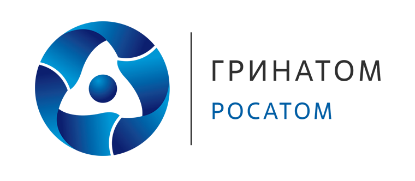 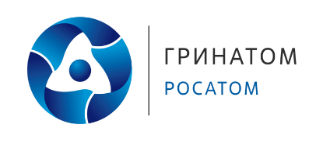 